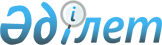 2019 жылға арналған мектепке дейінгі тәрбие мен оқытуға мемлекеттік білім беру тапсырысын және ата-ананың төлем ақысының мөлшерін бекіту туралы
					
			Күшін жойған
			
			
		
					Жамбыл облысы Меркі ауданы әкімдігінің 2019 жылғы 24 сәуірдегі № 129 қаулысы. Жамбыл облысының Әділет департаментінде 2019 жылғы 24 сәуірде № 4206 болып тіркелді. Күші жойылды - Жамбыл облысы Меркі аудандық әкімдігінің 2019 жылғы 25 шілдедегі № 266 қаулысымен
      Ескерту. Күші жойылды - Жамбыл облысы Меркі аудандық әкімдігінің 25.07.2019 № 266 (алғаш ресми жарияланған күннен кейін күнтізбелік он күн өткен соң қолданысқа енгізіледі) қаулысымен.

      РҚАО-ның ескертпесі.

      Құжаттың мәтінінде түпнұсқаның пунктуациясы мен орфографиясы сақталған.
      "Қазақстан Республикасындағы жергілікті мемлекеттік басқару және өзін-өзі басқару туралы" Қазақстан Республикасының 2001 жылғы 23 қаңтардағы Заңының 31, 37 баптарына және "Білім туралы" Қазақстан Республикасының 2007 жылғы 27 шілдедегі Заңының 6 бабы 4 тармағы 8-1) тармақшасына сәйкес Меркі ауданының әкімдігі ҚАУЛЫ ЕТЕДІ:
      1. Меркі ауданында 2019 жылға арналған мектепке дейінгі тәрбие мен оқытуға мемлекеттік білім беру тапсырысын және ата-ананың төлем ақысының мөлшері қосымшаға сәйкес бекітілсін.
      2. "Меркі ауданы әкімдігінің экономика және бюджеттік жоспарлау бөлімі" коммуналдық мемлекеттік мекемесі заңнамаларда белгіленген тәртіппен осы қаулының әділет органдарында мемлекеттік тіркелуін қамтамасыз етсін.
      3. Осы қаулының орындалуын бақылау Меркі ауданы әкімінің орынбасары Мейіржан Шақманұлы Сүлейменовке жүктелсін.
      4. Осы қаулы әділет органдарында мемлекеттік тіркелген күннен бастап күшіне енеді және оның алғаш ресми жарияланған күннен кейін күнтізбелік он күн өткен соң қолданысқа енгізіледі. 2019 жылға арналған мектепке дейінгі тәрбие мен оқытуға мемлекеттік білім беру тапсырысы және ата-ананың төлемақысының мөлшері
					© 2012. Қазақстан Республикасы Әділет министрлігінің «Қазақстан Республикасының Заңнама және құқықтық ақпарат институты» ШЖҚ РМК
				
      Аудан әкімі 

М. Өмірбек
Меркі ауданы әкімдігінің
2019 жылғы "__" сәуірдегі
№ қаулысына қосымша
Атауы
Мектепке дейін тәрбие мен оқытуға мемлекеттік білім беру тапсырысы
Мектепке дейін тәрбие мен оқытуға мемлекеттік білім беру тапсырысы
Бір айға ата – ананың ақы төлеу мөлшері (теңге)
Атауы
Тәрбиеленушілердің саны
Бір тәрбиеленушіге жұмсалатын шығыстардың орташа құны
Бір айға ата – ананың ақы төлеу мөлшері (теңге)
Мектепке дейінгі мемлекеттік ұйымдар
Мектепке дейінгі мемлекеттік ұйымдар
Мектепке дейінгі мемлекеттік ұйымдар
Мектепке дейінгі мемлекеттік ұйымдар
Мектепке дейінгі мемлекеттік ұйымдар
Шағын орталықтар
Шағын орталықтар
600
19354
6500
Мектепке дейінгі мемлекеттік ұйымдар
Мектепке дейінгі мемлекеттік ұйымдар
Мектепке дейінгі мемлекеттік ұйымдар
Мектепке дейінгі мемлекеттік ұйымдар
Мектепке дейінгі мемлекеттік ұйымдар
1
Жамбыл облысы Меркі ауданы, Жамбыл ауылдық округіндегі "Айым" бөбекжай-бақшасы" мемлекеттік коммуналдық қазыналық кәсіпорны
140
25500
6500
2
Жамбыл облысы Меркі ауданы, Меркі ауылдық округіндегі "Балдаурен" бөбекжай-бақшасы" мемлекеттік коммуналдық қазыналық кәсіпорны
280
25500
6500
3
Жамбыл облысы Меркі ауданы, Меркі ауылдық округіндегі "Балдырған" бөбекжай-бақшасы" мемлекеттік коммуналдық қазыналық кәсіпорны
140
25500
6500
4
Жамбыл облысы Меркі ауданы, Ақарал ауылдық округіндегі "Бөбек" бөбекжай-бақшасы" мемлекеттік коммуналдық қазыналық кәсіпорны
140
25500
6500
5
Жамбыл облысы Меркі ауданы, Андас батыр ауылдық округіндегі "Балбөбек" бөбекжай-бақшасы" мемлекеттік коммуналдық қазыналық кәсіпорны
140
25500
6500
6
Жамбыл облысы Меркі ауданы, Сұрат ауылдық округіндегі "Балапан" бөбекжай-бақшасы" мемлекеттік коммуналдық қазыналық кәсіпорны
75
25500
6500
7
Жамбыл облысы Меркі ауданы, Жамбыл ауылдық округіндегі "Ертөстік" бөбекжай-бақшасы" мемлекеттік коммуналдық қазыналық кәсіпорны
280
25500
6500
8
Жамбыл облысы Меркі ауданы, Сарымолдаев ауылдық округіндегі "Нұршуақ" бөбекжай-бақшасы" мемлекеттік коммуналдық қазыналық кәсіпорны
140
25500
6500
9
Жамбыл облысы Меркі ауданы, Сарымолдаев ауылдық округіндегі "Таңшолпан" бөбекжай-бақшасы" мемлекеттік коммуналдық қазыналық кәсіпорны
240
25500
6500
10
Жамбыл облысы Меркі ауданы, Тәтті ауылдық округіндегі "Арайлы" бөбекжай-бақшасы" мемлекеттік коммуналдық қазыналық кәсіпорны
47
34669
6500
11
Жамбыл облысы Меркі ауданы, Жаңатоған ауылдық округіндегі "Айбөбек" бөбекжай-бақшасы" мемлекеттік коммуналдық қазыналық кәсіпорны
40
34669
6500
12
Жамбыл облысы Меркі ауданы, Ойтал ауылдық округіндегі "Ақ бота" бөбекжай-бақшасы" мемлекеттік коммуналдық қазыналық кәсіпорны
70
34669
6500
13
Жамбыл облысы Меркі ауданы, Ақермен ауылдық округіндегі "Бүлдіршін" бөбекжай-бақшасы" мемлекеттік коммуналдық қазыналық кәсіпорны
30
34669
6500
14
Жамбыл облысы Меркі ауданы, Меркі ауылдық округіндегі "Қарлығаш" бөбекжай-бақшасы" мемлекеттік коммуналдық қазыналық кәсіпорны
90
25500
6500
15
Жамбыл облысы Меркі ауданы, Меркі ауылдық округіндегі "Балауса" бөбекжай-бақшасы" мемлекеттік коммуналдық қазыналық кәсіпорны
180
25500
6500
16
Жамбыл облысы Меркі ауданы, Меркі ауылдық округіндегі "Санаторлық" бөбекжай-бақшасы" мемлекеттік коммуналдық қазыналық кәсіпорны
40
68858
0
Мектепке дейінгі жекеменшік ұйымдар
Мектепке дейінгі жекеменшік ұйымдар
Мектепке дейінгі жекеменшік ұйымдар
Мектепке дейінгі жекеменшік ұйымдар
Мектепке дейінгі жекеменшік ұйымдар
17
"Айдана – Аида" жауапкершілігі шектеулі серіктестігі
230
25500
6500
18
"Меркілік Әміржан" жауапкершілігі шектеулі серіктестігі 
75
25500
6500
19
"Ботакөз балабақшасы" жауапкершілігі шектеулі серіктестігі 
150
25500
6500
20
"Қаршыға балабақшасы" жауапкершілігі шектеулі серіктестігі 
75
25500
6500
21
"Көгершін" жауапкершілігі шектеулі серіктестігі балалар балабақшасы"
75
25500
6500
22
"Күншуақ-Е" жауапкершілігі шектеулі серіктестігі
100
25500
6500
23
"Шахнұр" жауапкершілігі шектеулі серіктестігі бөбекжай-бақшасы
75
25500
6500
24
"Bal-bala Merke" жауапкершілігі шектеулі серіктестігі 
75
25500
6500
25
"Moldir Merke"жауапкершілігі шектеулі серіктестігі
150
25500
6500
26
"Ерсұлтан балабақшасы" жауапкершілігі шектеулі серіктестігі
75
25500
6500